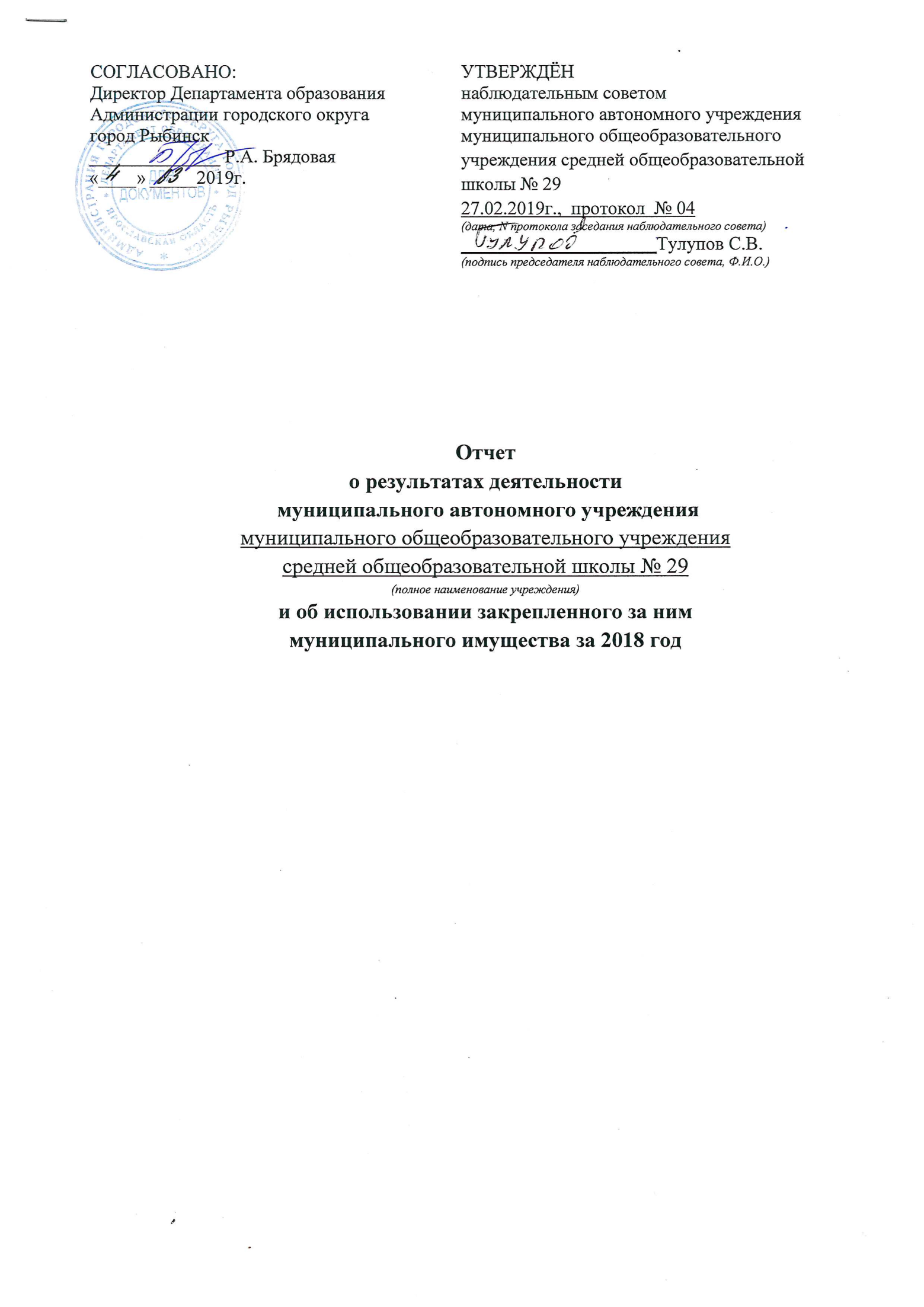 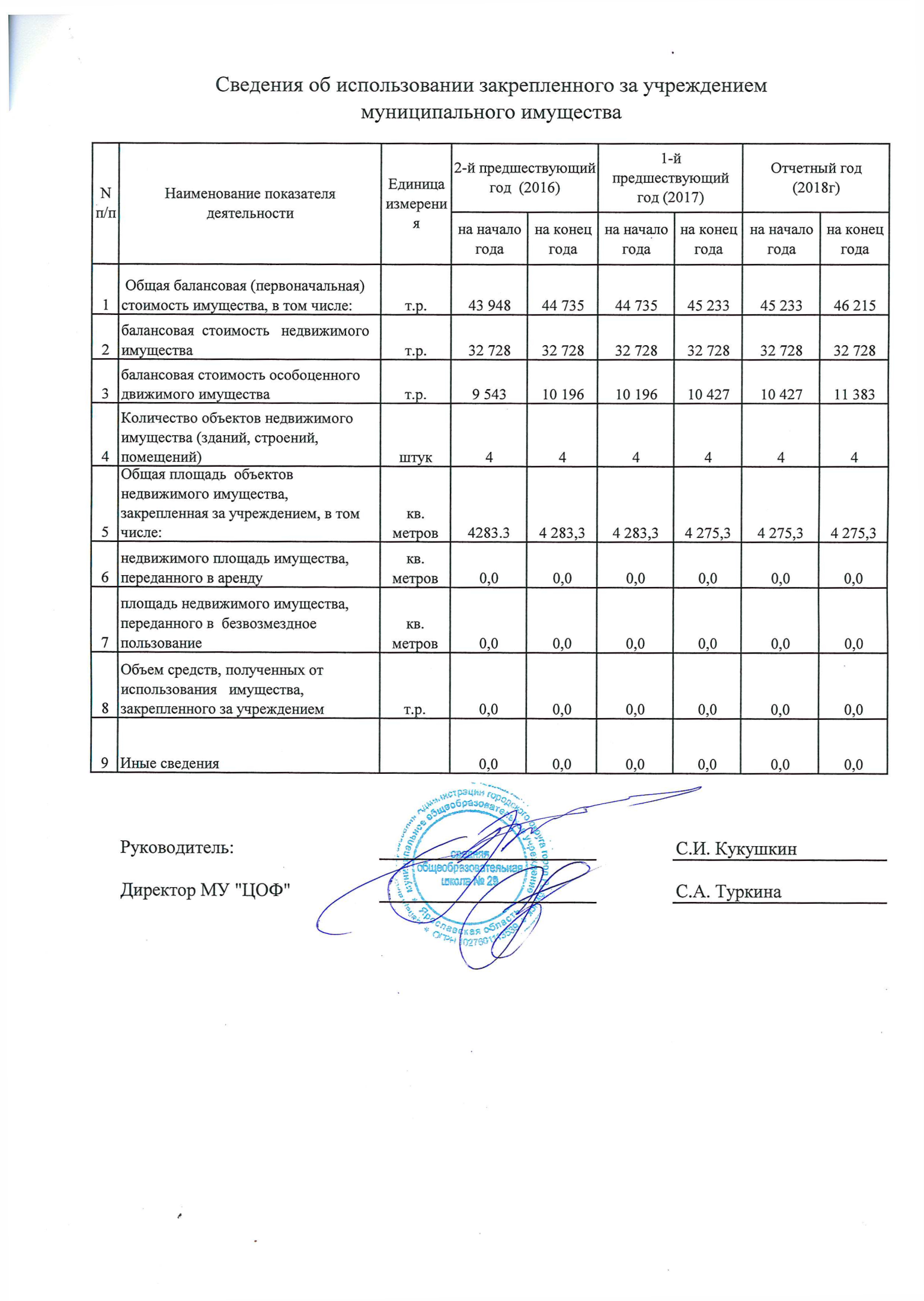 Общие сведения об учрежденииОбщие сведения об учрежденииОбщие сведения об учрежденииПолное наименование учреждениямуниципальное образовательное учреждение средняя общеобразовательная школа № 29муниципальное образовательное учреждение средняя общеобразовательная школа № 29Сокращенное наименование учрежденияСОШ № 29СОШ № 29Место нахождения учреждения проспект Мира, д. 27, г.Рыбинск, Ярославская область проспект Мира, д. 27, г.Рыбинск, Ярославская областьПочтовый адрес152930  проспект Мира, д. 27, город Рыбинск, Ярославская область152930  проспект Мира, д. 27, город Рыбинск, Ярославская областьПеречень видов деятельности учреждения, соответствующий его учредительным документам:-основные виды деятельности- реализация образовательной программы дошкольного образования в группах общеразвивающей  направленности;
- присмотр и уход за детьми в группах детей дошкольного возраста;
- реализация основных общеобразовательных программ начального общего образования, в том числе адаптированных общеобразовательных программ;
- реализация основных общеобразовательных программ основного общего образования, в т.ч. адаптированных образовательных программ;
- реализация основных общеобразовательных программ среднего общего образования, в т.ч. адаптированных образовательных программ.- реализация образовательной программы дошкольного образования в группах общеразвивающей  направленности;
- присмотр и уход за детьми в группах детей дошкольного возраста;
- реализация основных общеобразовательных программ начального общего образования, в том числе адаптированных общеобразовательных программ;
- реализация основных общеобразовательных программ основного общего образования, в т.ч. адаптированных образовательных программ;
- реализация основных общеобразовательных программ среднего общего образования, в т.ч. адаптированных образовательных программ.-иные виды деятельности- реализация дополнительных  общеразвивающих программ познавательной, речевой, физической, социально-коммуникативной, художественно-эстетической, технической, естественно-научной, физкультурно-спортивной, художественной, туристско-краеведческой и социально-педагогической направленности, в том числе оказание платных образовательных услуг;
- организация охраны здоровья учащихся (за исключением оказания первичной медико-санитарной помощи, прохождения периодических медицинских осмотров и диспансеризации);
- осуществление медицинской деятельности – доврачебная помощь – сестринское дело в педиатрии в группах детей дошкольного возраста;
- организация спортивно-оздоровительной работы через создание и деятельность спортивного школьного клуба;
- организация присмотра и ухода за учащимися в группах продленного дня;
- проведение физкультурных, спортивно-оздоровительных мероприятий;
- организация творческих конкурсов, выставок и спортивных соревнований;
- осуществление копирования документов; 
- организация субботников по благоустройству территории школы;
- организация летнего пришкольного лагеря с дневным пребыванием детей;
- сдача в аренду площадей и имущества Учреждения.- реализация дополнительных  общеразвивающих программ познавательной, речевой, физической, социально-коммуникативной, художественно-эстетической, технической, естественно-научной, физкультурно-спортивной, художественной, туристско-краеведческой и социально-педагогической направленности, в том числе оказание платных образовательных услуг;
- организация охраны здоровья учащихся (за исключением оказания первичной медико-санитарной помощи, прохождения периодических медицинских осмотров и диспансеризации);
- осуществление медицинской деятельности – доврачебная помощь – сестринское дело в педиатрии в группах детей дошкольного возраста;
- организация спортивно-оздоровительной работы через создание и деятельность спортивного школьного клуба;
- организация присмотра и ухода за учащимися в группах продленного дня;
- проведение физкультурных, спортивно-оздоровительных мероприятий;
- организация творческих конкурсов, выставок и спортивных соревнований;
- осуществление копирования документов; 
- организация субботников по благоустройству территории школы;
- организация летнего пришкольного лагеря с дневным пребыванием детей;
- сдача в аренду площадей и имущества Учреждения.Перечень услуг (работ), которые оказываются за плату в случаях, предусмотренных нормативными (правовыми)  актамиУслуги ГДДВ: Присмотр и уход за детьми, "Музыкальный серпантин", "Акварелька", "Умные звуки", "Говоруша",  "Развивающие игры".                                                                  Услуги ШКОЛЫ: школа раннего развития "Грамотейка".Услуги ГДДВ: Присмотр и уход за детьми, "Музыкальный серпантин", "Акварелька", "Умные звуки", "Говоруша",  "Развивающие игры".                                                                  Услуги ШКОЛЫ: школа раннего развития "Грамотейка".Потребители услуг (работ). Которые оказываются за плату в случаях, предусмотренных нормативными (правовыми) актамивоспитанники дошкольных групп, дошкольникивоспитанники дошкольных групп, дошкольникиСреднегодовая численность работников учреждения 71,571,5Средняя заработная плата работников учреждения  22 864,0022 864,00Состав наблюдательного совета автономного учреждения (фамилия, имя, отчество, должность):Представители учредителя                        Исаева Ирина Сергеевна, главный специалист ДО;                                     Горячева Вера Евгеньевна, начальник отдела общего и дополнительного образования ДО   Исаева Ирина Сергеевна, главный специалист ДО;                                     Горячева Вера Евгеньевна, начальник отдела общего и дополнительного образования ДО   Представители собственника имущества            Бачурина Ирина Алексеевна, ведущий специалист отдела управления муниципальным имуществомБачурина Ирина Алексеевна, ведущий специалист отдела управления муниципальным имуществомПредставители общественности  Тулупов Сергей Владимирович,                                                       Хрусталёва Евгения Михайловна, родителиТулупов Сергей Владимирович,                                                       Хрусталёва Евгения Михайловна, родителиПредставители трудового коллективаСмишкальн Елена Николаевна, учитель;                                         Николаева Анна Николаевна, учитель-логопед;                                    Забродина Татьяна Александровна, зав. канцеляриейСмишкальн Елена Николаевна, учитель;                                         Николаева Анна Николаевна, учитель-логопед;                                    Забродина Татьяна Александровна, зав. канцеляриейПредставители иных государственных органов, органов местного самоуправления Сахарова Ирина Владимировна, депутат Муниципального совета городского округа город РыбинскСахарова Ирина Владимировна, депутат Муниципального совета городского округа город РыбинскПоказатель:Количество штатных единиц учреждения на начало годана конец года  Количество штатных единиц учреждения 102,6105,35Сведения о результатах деятельности учрежденияСведения о результатах деятельности учрежденияСведения о результатах деятельности учрежденияСведения о результатах деятельности учрежденияСведения о результатах деятельности учрежденияСведения о результатах деятельности учрежденияСведения о результатах деятельности учрежденияСведения о результатах деятельности учрежденияСведения о результатах деятельности учрежденияN п/пНаименование показателя   деятельностиЕдиница измерения2-й предшествующий год  (2016)2-й предшествующий год  (2016)1-й предшествующий год (2017)1-й предшествующий год (2017)Отчетный год         (2018г)Отчетный год         (2018г)1Изменение (увеличение, уменьшение) балансовой   (остаточной) стоимости  нефинансовых активов относительно предыдущего  отчетного года%        Бал.Ост.Бал.Ост.Бал.Ост.1Изменение (увеличение, уменьшение) балансовой   (остаточной) стоимости  нефинансовых активов относительно предыдущего  отчетного года%        1,8-5,71,1-5,72,2-3,92Общая сумма выставленных требований в возмещение ущерба по недостачам и хищениям материальных ценностей, денежных средств, а также от порчи материальных ценностей т.р.     4,54,54,54,53,63,63Изменения (увеличение,  уменьшение) дебиторской задолженности:      т.р.588588-643,7-643,7-399,8-399,83в разрезе поступлений:      566,8566,8-655,9-655,9-338,6-338,63в разрезе выплат:           21,221,212,212,2-61,2-61,24Изменения (увеличение,  уменьшение) кредиторской  задолженности: т.р.      322,3322,3-883,6-883,6-212,4-212,44в разрезе поступлений:      17,217,2-6,8-6,81,91,94в разрезе выплат:           305,1305,1-876,8-876,8-214,3-214,35Доходы, полученные   учреждением от оказания платных услуг (выполнения), работт.р.     1 046,21 046,21 241,41 241,41 430,81 430,86Цены (тарифы) на платные   услуги (работы), оказываемые потребителямрублей   Услуги в ГДДВ:           присмотр и уход       с 01.01.2016г. - 120 руб. в день,               с 01.02.2016г. - 135 руб. в день,               с 01.08.2016г. - 138 руб. в день.; "Маленький гений" - 700 руб. в месяц     (по 15.06.2016г.), "Акварелька" - 300 руб.  в месяц            (с 01.11.2016г.), "Музыкальный серпантин" - 300 руб. в месяц                     (с 01.11.2016г.);                        Услуги ШКОЛЫ:          "Грамотейка" -      500 руб. в месяц      (по 30.04.2016г.),         800 руб. в месяц      (с 01.10.2016г.).Услуги в ГДДВ:           присмотр и уход       с 01.01.2016г. - 120 руб. в день,               с 01.02.2016г. - 135 руб. в день,               с 01.08.2016г. - 138 руб. в день.; "Маленький гений" - 700 руб. в месяц     (по 15.06.2016г.), "Акварелька" - 300 руб.  в месяц            (с 01.11.2016г.), "Музыкальный серпантин" - 300 руб. в месяц                     (с 01.11.2016г.);                        Услуги ШКОЛЫ:          "Грамотейка" -      500 руб. в месяц      (по 30.04.2016г.),         800 руб. в месяц      (с 01.10.2016г.).Услуги в ГДДВ:           присмотр и уход - 138 руб. в день,               "Развивающие игры" с 01.10.2017г. - 300 руб. в месяц, "Акварелька" - 300 руб.  в месяц, "Музыкальный серпантин" - 300 руб. в месяц;                        Услуги ШКОЛЫ:          "Грамотейка" -              800 руб. в месяц.Услуги в ГДДВ:           присмотр и уход - 138 руб. в день,               "Развивающие игры" с 01.10.2017г. - 300 руб. в месяц, "Акварелька" - 300 руб.  в месяц, "Музыкальный серпантин" - 300 руб. в месяц;                        Услуги ШКОЛЫ:          "Грамотейка" -              800 руб. в месяц.Услуги в ГДДВ:           присмотр и уход - 138 руб. в день, с 01.02.2018г. - 148,4 руб. в день;             "Развивающие игры" по 31.05.2018г.  - 300 руб. в мес., с 15.10.2018г. - 400 руб. в мес.;   "Акварелька" по 31.03.2018г. - 300 руб. в мес.;  "Музыкальный серпантин" по 31.05.2018г. - 300 руб. в мес., с 15.10.2018г. - 400 руб. в мес.; "Говоруша" с 15.10.2018г. - 1400 руб. в мес.; "Умные звуки" с 15.10.2018г. - 1400 руб. в мес.                       Услуги ШКОЛЫ:          "Грамотейка" -              800 руб. в мес., с 01.10.2018г. - 1000 руб. в мес.Услуги в ГДДВ:           присмотр и уход - 138 руб. в день, с 01.02.2018г. - 148,4 руб. в день;             "Развивающие игры" по 31.05.2018г.  - 300 руб. в мес., с 15.10.2018г. - 400 руб. в мес.;   "Акварелька" по 31.03.2018г. - 300 руб. в мес.;  "Музыкальный серпантин" по 31.05.2018г. - 300 руб. в мес., с 15.10.2018г. - 400 руб. в мес.; "Говоруша" с 15.10.2018г. - 1400 руб. в мес.; "Умные звуки" с 15.10.2018г. - 1400 руб. в мес.                       Услуги ШКОЛЫ:          "Грамотейка" -              800 руб. в мес., с 01.10.2018г. - 1000 руб. в мес.7Исполнение муниципального   задания%        93,793,795,595,598,798,78Осуществление деятельности в соответствии с обязательствами перед в страховщиком по обязательному социальному страхованию%        100,0100,0100,0100,0100,0100,09Общее количество потребителей,  воспользовавшихся услугами (работами) учреждения, в том числе:      человек  5515516096096336339бесплатными, в том числе по видам услуг:человек  основная общеобразовательная программа дошкольного образования - 41;      общеобразовательная программа начального общего образования, в том числе адаптированная - 235;    общеобразовательная программа основного общего образования, в том числе адаптированная - 229; общеобразовательная программа среднего общего образования  - 46.основная общеобразовательная программа дошкольного образования - 41;      общеобразовательная программа начального общего образования, в том числе адаптированная - 235;    общеобразовательная программа основного общего образования, в том числе адаптированная - 229; общеобразовательная программа среднего общего образования  - 46.основная общеобразовательная программа дошкольного образования - 38;      общеобразовательная программа начального общего образования, в том числе адаптированная - 249;    общеобразовательная программа основного общего образования, в том числе адаптированная - 263; общеобразовательная программа среднего общего образования  - 59. основная общеобразовательная программа дошкольного образования - 38;      общеобразовательная программа начального общего образования, в том числе адаптированная - 249;    общеобразовательная программа основного общего образования, в том числе адаптированная - 263; общеобразовательная программа среднего общего образования  - 59. основная общеобразовательная программа дошкольного образования - 41;      общеобразовательная программа начального общего образования, в том числе адаптированная - 280;    общеобразовательная программа основного общего образования, в том числе адаптированная - 257; общеобразовательная программа среднего общего образования  - 55. основная общеобразовательная программа дошкольного образования - 41;      общеобразовательная программа начального общего образования, в том числе адаптированная - 280;    общеобразовательная программа основного общего образования, в том числе адаптированная - 257; общеобразовательная программа среднего общего образования  - 55. 9платными услугами, в том числе по видам услуг: человек  Услуги ГДДВ: присмотр и уход - 36 (по 30.06.2016г.), 40 (с 01.09.2016г.); "Маленький гений" - 20, "Акварелька" - 20, "Музыкальный серпантин" - 20. Услуги ШКОЛЫ:      "Грамотейка" - 30.               Услуги ГДДВ: присмотр и уход - 36 (по 30.06.2016г.), 40 (с 01.09.2016г.); "Маленький гений" - 20, "Акварелька" - 20, "Музыкальный серпантин" - 20. Услуги ШКОЛЫ:      "Грамотейка" - 30.               Услуги ГДДВ: присмотр и уход - 38; "Развивающие игры" - 18, "Акварелька" - 20, "Музыкальный серпантин" - 20.    Услуги ШКОЛЫ:      "Грамотейка" - 20. Услуги ГДДВ: присмотр и уход - 38; "Развивающие игры" - 18, "Акварелька" - 20, "Музыкальный серпантин" - 20.    Услуги ШКОЛЫ:      "Грамотейка" - 20. Услуги ГДДВ: присмотр и уход в ГДДВ - 41; "Развивающие игры" - 25, "Акварелька" в ГДДВ - 20, "Музыкальный серпантин" - 12; "Говоруша" - 6, "Умные звуки" - 8.        Услуги ШКОЛЫ:  "Грамотейка" - 20. Услуги ГДДВ: присмотр и уход в ГДДВ - 41; "Развивающие игры" - 25, "Акварелька" в ГДДВ - 20, "Музыкальный серпантин" - 12; "Говоруша" - 6, "Умные звуки" - 8.        Услуги ШКОЛЫ:  "Грамотейка" - 20. 10Средняя стоимость получения платных услуг для потребителей, в том числе по видам: (расшифровать)т.р.     Услуги ГДДВ: присмотр и уход - 130 руб. в день; "Маленький гений" - 78 руб. занятие, "Акварелька" - 75 руб. занятие, "Музыкальный серпантин" - 75 руб. занятие.                  Услуги ШКОЛЫ: "Грамотейка" - 61  руб. занятие.Услуги ГДДВ: присмотр и уход - 130 руб. в день; "Маленький гений" - 78 руб. занятие, "Акварелька" - 75 руб. занятие, "Музыкальный серпантин" - 75 руб. занятие.                  Услуги ШКОЛЫ: "Грамотейка" - 61  руб. занятие.Услуги ГДДВ: присмотр и уход - 138 руб. в день; "Развивающие игры" - 75 руб. занятие, "Акварелька" - 75 руб. занятие, "Музыкальный серпантин" - 75 руб. занятие.                Услуги ШКОЛЫ: "Грамотейка" - 50  руб. занятие.Услуги ГДДВ: присмотр и уход - 138 руб. в день; "Развивающие игры" - 75 руб. занятие, "Акварелька" - 75 руб. занятие, "Музыкальный серпантин" - 75 руб. занятие.                Услуги ШКОЛЫ: "Грамотейка" - 50  руб. занятие.Услуги ГДДВ: присмотр и уход - 138 руб. в день, с 01.02.2018г. - 148,4 руб. в день; "Развивающие игры" - 75 руб. занятие, с 15.10.2018г. - 100 руб. занятие, "Акварелька" - 75 руб. занятие по 31.03.2018г., "Музыкальный серпантин" - 75 руб. занятие, с 15.10.2018г. - 100 руб. занятие, "Говоруша" с 15.10.2018г. - 350 руб. занятие, "Умные звуки" с 15.10.2018г. - 350 руб. занятие.                        Услуги ШКОЛЫ: "Грамотейка" в школе - 62,5  руб. занятие.Услуги ГДДВ: присмотр и уход - 138 руб. в день, с 01.02.2018г. - 148,4 руб. в день; "Развивающие игры" - 75 руб. занятие, с 15.10.2018г. - 100 руб. занятие, "Акварелька" - 75 руб. занятие по 31.03.2018г., "Музыкальный серпантин" - 75 руб. занятие, с 15.10.2018г. - 100 руб. занятие, "Говоруша" с 15.10.2018г. - 350 руб. занятие, "Умные звуки" с 15.10.2018г. - 350 руб. занятие.                        Услуги ШКОЛЫ: "Грамотейка" в школе - 62,5  руб. занятие.11Поступления, в разрезе поступлений, предусмотренных планом финансово-хозяйственной деятельности учреждения: т.р.     ПланФактПланФактПланФакт11Поступления, в разрезе поступлений, предусмотренных планом финансово-хозяйственной деятельности учреждения: т.р.     32 616,330 830,735 201,934 477,739 380,238 063,312Выплаты, в разрезе выплат, предусмотренных планом финансово - хозяйственной деятельности  учреждения:     т.р.     ПланФактПланФактПланФакт12Выплаты, в разрезе выплат, предусмотренных планом финансово - хозяйственной деятельности  учреждения:     т.р.     32 811,530 584,635 201,933 751,939 380,238 119,613Прибыль после налогообложения в отчетном периоде          т.р.     000000